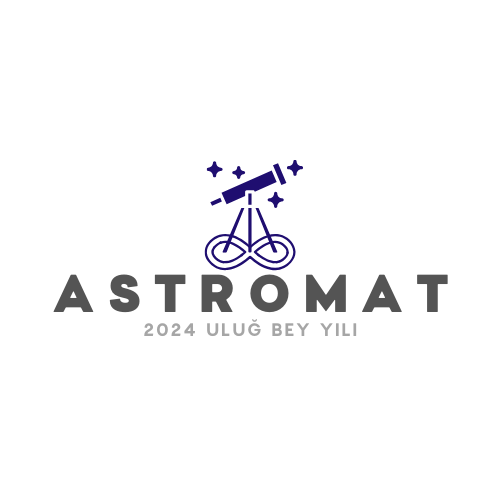 ASTROMAT KİŞİSEL BİLGİ FORMUTarih :İmza :                         KATILIMCI ÖĞRENCİ BİLGİLERİ                         KATILIMCI ÖĞRENCİ BİLGİLERİTC Kimlik NumarasıAdı Soyadıİli - İlçesiÖğrenim Gördüğü BİLSEMProgram[   ] ÖYGP              [   ] PROJE              Cep Telefonue-Posta AdresiVelisinin Adı Soyadı- Telefonu                            DANIŞMAN ÖĞRETMEN BİLGİLERİ                            DANIŞMAN ÖĞRETMEN BİLGİLERİAdı SoyadıBranşıCep Telefonue-Posta AdresiYARIŞMAYA KATILDIĞINIZ KATEGORİPROJE (MATEMATİK)	PROJE (ASTRONOMİ VE UZAY BİLİMLERİ)POSTER-İNFOGRAFİKYARIŞMAYA KATILDIĞINIZ KATEGORİPROJE (MATEMATİK)	PROJE (ASTRONOMİ VE UZAY BİLİMLERİ)POSTER-İNFOGRAFİKProje/Çalışmaları şartname hükümleri dikkate alınarak hazırladığımı kabul ediyorum. Proje/Çalışmaları şartname hükümleri dikkate alınarak hazırladığımı kabul ediyorum. 